Интересы и ценностные ориентации подросткаЛ.С.			Выготский выделял	две			фазы подросткового				возраста (негативную и позитивную), связывая		их			с видоизменениями  в  сфере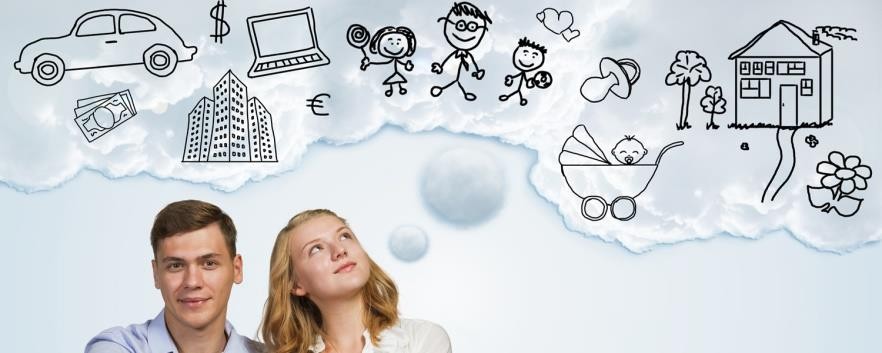 интересов. В негативной фазе происходит свертывание, отмирание прежней системы интересов, появляются первые сексуальные влечения. Отсюда внешне наблюдаемые отрицательные поведенческие особенности: снижение работоспособности, ухудшение успеваемости и навыков, грубость и повышенная раздражительность подростка, его недовольство самим собой и беспокойство. Позитивная фаза характеризуется зарождением новых интересов, более широких и глубоких. У подростка развивается интерес к психологическим переживаниям других людей и к своим собственным. Обращенность подростка в будущее, еще очень туманное и неопределенное, реализуется в форме мечты, в создании некой воображаемой действительности.Л.С. Выготский считал проблему интересов «ключом ко всей проблеме психологического развития подростка». Он выделил несколько групп интересов («доминант») подростка:«эгоцентрическая доминанта» (интерес к собственной личности);«доминанта дали» (большая субъективная значимость отдаленных событий, чем текущих и ближайших);«доминанта усилия» (тяга к сопротивлению, к преодолению, к волевому усилию, которые могут проявляться в негативных формах: в упрямстве, хулиганстве и т.п.);«доминанта романтики» (стремление к неизведанному, рискованному, приключениям).Не слабость воли, а отсутствие или слабость целей дезорганизуют поведение подростка: необходимы важные жизненные цели, выходящие за пределы сиюминутных дел и развлечений.Подростковый кризис – ломка, резкая смена всей системы переживаний подростка, ее структуры и содержания. Выготский выделял возраст около 13 лет как переломную точку кризиса, но отмечал, что посткризисные годы (14—15 лет), когда складываются и предъявляются окружающим новые психологические образования, субъективно воспринимаются и родителями, и учителями как наиболее трудные. Характер протекания, острота кризисных явлений зависят во многом от чувствительности взрослых к тем переменам, которые происходят с растущим ребенком, от их способности гибко изменять воспитательную тактику, перестраивать отношения, учитывая новые потребности и новые способности подростка.Даже для здоровых подростков характерны неустойчивость настроения, физического состояния и самочувствия, противоречивость побуждений, ранимость, депрессивные переживания. Часто встречающийся у подростков «аффект неадекватности» (эмоциональная реакция большой силы по незначительному поводу) связан с противоречием между низкой самооценкой подростка и высоким уровнем притязаний. В этом возрасте нередко происходит обострение или возникновение патологических реакций (именно в этот период наиболее часто манифестирует, например, шизофрения).СамосознаниеНовообразование критической фазы начала подросткового возраста, чувство взрослости, — это особая форма подросткового самосознания, субъективное представление о себе как о человеке, скорее принадлежащем к миру взрослых.Выделено и описано несколько видов взрослости:подражание	внешним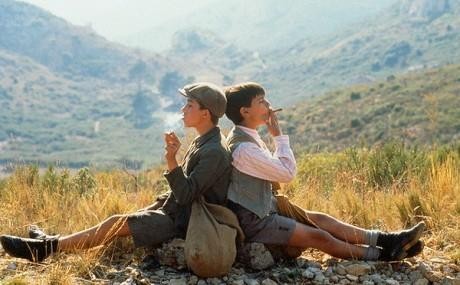 признакам	взрослости:курение,	употреблениеалкоголя,	использование косметики, преувеличенный интерес к проблемам пола, копирование		способовразвлечения и ухаживания, подражание взрослым в одежде и прическе; это поверхностное представление о взрослости с акцентом на специфическое свободное времяпровождение;стремление подростков - мальчиков соответствовать представлению о«настоящем мужчине», воспитать у себя силу воли, выносливость, смелость и т.п.;социальная взрослость — как правило, складывается в ситуациях сотрудничества взрослого и подростка как его помощника, часто возникает в тех семьях, где подросток в силу обстоятельств вынужден фактически занять место взрослого, и тогда подростки стремятся овладеть полезными практическими умениями и оказывать реальную помощь и поддержку;интеллектуальная взрослость — связана с развитием устойчивых познавательных интересов, с появлением самообразования как учения, выходящего за рамки школьной программы.«Чувство взрослости» обнаруживает себя по-разному. Задача взрослых —«изучить язык этого чувства, чтобы вовремя услышать его первый лепет инадлежащим образом ответить»; помочь подросткам в поиске культурных средств выражения «чувства взрослости», чтобы избежать малоприятных для взрослого сообщества форм.Выделяют особую форму подросткового эгоцентризма, связанную с особенностями интеллекта подростка и его аффективной сферы. Подросток затрудняется в дифференциации предмета своего мышления и мышления других людей. Поскольку он более всего заинтересован собой, происходящими с ним психофизиологическими изменениями, он интенсивно анализирует и оценивает себя. При этом у него возникает иллюзия, будто другие люди озабочены тем же самым, т.е. непрерывно оценивают его поведение, внешность, образ мыслей и чувств. Феномен «воображаемая аудитория», один из компонентов эгоцентризма, состоит в убеждении, что его постоянно окружают некие зрители, а он как бы все время находится на сцене. Другой компонент подросткового эгоцентризма — личный миф. Личный миф — это вера в уникальность собственных чувств страдания, любви, ненависти, стыда, основанная на сосредоточенности на собственных переживаниях.Пик такого эгоцентризма приходится на отрочество, а постепенное преодоление его происходит по мере развития близких доверительных отношений со сверстниками, которые делятся друг с другом своим аффективным опытом.Список литературыШаповаленко	И.В.,	Возрастная	психология	(Психология развития и возрастная психология). — М.: Гардарики, 2005. — 349 с.Абрамова Г. С., Возрастная психология: Учеб. пособие для студ. вузов. — 4-е изд., стереотип. — М.: Издательский центр «Академия», 1999.— 672 с.